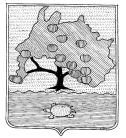 КОМИТЕТ ПО УПРАВЛЕНИЮ МУНИЦИПАЛЬНЫМ ИМУЩЕСТВОМ МУНИЦИПАЛЬНОГО ОБРАЗОВАНИЯ «ПРИВОЛЖСКИЙ РАЙОН» АСТРАХАНСКОЙ ОБЛАСТИРАСПОРЯЖЕНИЕот « 31 »  05  _ 2022 г. № 1183р.с. Началово Об установлении публичного сервитутав отношении земельного участка,расположенного по адресу:Астраханская область, Приволжский районНа основании ходатайства публичного акционерного общества «Россети Юг», в соответствии со ст. 39.43 Земельного кодекса Российской Федерации, Постановлением Правительства Астраханской области № 232 от 26.05.2020 «О внесении изменений в постановление Правительства Астраханской области от 26.11.2010 № 474-П», ст.ст. 63,64 Устава муниципального образования «Приволжский район» Астраханской области, подпунктом 3.1.5 пункта 3 Положения о комитете по управлению муниципальным имуществом муниципального образования «Приволжский район» Астраханской области:1. Установить публичный сервитут на части земельных участков, расположенных по адресу: Астраханская область, Приволжский район с кадастровыми номерами: –30:09:000000:370, р-н Приволжский, муниципальное образование "Село Карагали"; –30:09:000000:222, р-н Приволжский, с. Карагали; –30:09:000000:1167, Приволжский район, МО "Село Карагали" начало дороги от автомобильной дороги "Астрахань-Камызяк" в юго-восточном направлении с присвоением адреса ул. Мостовая до пересечения автомобильной дороги "Астрахань-Травино", далее в юго-западном направлении с присвоением адреса ул. Почтовая до пересечения автомобильной дороги "Астрахань-Камызяк"; –30:09:130309:9, р-н Приволжский, с. Карагали, ул. Отрадная, 30; –30:09:130309:8, р-н Приволжский, с Карагали, ул Отрадная, кв 18; –30:09:130309:7, р-н Приволжский, с. Карагали, ул. Отрадная, 20; –30:09:130309:6, р-н Приволжский, с. Карагали, ул. Отрадная, 28; –30:09:130309:5, р-н Приволжский, с. Карагали, ул. Зеленая, 20; –30:09:130309:4, р-н Приволжский, с Карагали, ул Мостовая, 7; –30:09:130309:357, Приволжский муниципальный район, Сельское полеселение село Карагали, ул. Отрадная, з/у 14 ; –30:09:130309:344, Приволжский муниципальный район, Сельское поселение село Карагали, Карагали Село, Отрадная улица, з/у 30а; –30:09:130309:28, р-н Приволжский, с. Карагали, ул. Отрадная, 32; –30:09:130309:22, р-н Приволжский, с Карагали, ул Мостовая, 5 "а"; –30:09:130309:216, р-н Приволжский, с Карагали, ул Отрадная, 32 "а"; –30:09:130309:215, р-н Приволжский, село Карагали, ул. Отрадная, 4 а; –30:09:130309:214, р-н Приволжский, село Карагали, ул. Отрадная, 2; –30:09:130309:212, р-н Приволжский, с Карагали, ул Мостовая, 3; –30:09:130309:210, р-н Приволжский, с Карагали, ул Отрадная, 2а; –30:09:130309:198, Приволжский район, с. Карагали, ул. Мостовая, 1; –30:09:130309:16, р-н Приволжский, с. Карагали, ул. Отрадная, 24; –30:09:130309:15, р-н Приволжский, с. Карагали, ул. Отрадная, 26; –30:09:130309:140, р-н. Приволжский, с. Карагали, ул. Отрадная; –30:09:130309:130, р-н Приволжский, с. Карагали, ул. Отрадная, 10; –30:09:130309:13, р-н Приволжский, с. Карагали, ул. Отрадная, 22; –30:09:130309:10, р-н Приволжский, с Карагали, ул Отрадная, 16; –30:09:130101:791, р-н Приволжский, с. Карагали, ул. Салавата Юлаева, 1; –30:09:130308:58, р-н Приволжский, с Карагали, ул Виноградная, 15; –30:09:130308:39, р-н Приволжский, с. Карагали, ул. Виноградная, 10; –30:09:130308:13, р-н Приволжский, с. Карагали, ул. Виноградная, 7; –30:09:130309:364, Приволжский муниципальный район, сельское поселение село Карагали, село Карагали, улица Мостовая, з/у 3е; –30:09:130309:365, Приволжский район, с. Карагали, ул. Мостовая., а также в отношении земельных участков сведения о прохождении границ которых не содержаться в едином государственном реестре недвижимости, но фактически расположены в границах устанавливаемого публичного сервитута, объекта электросетевого хозяйства ВЛ-0,4кВ от ГКТП-72 ВЛ-68 РП-2 ф.27 ПС Фунтово.2. Публичный сервитут устанавливается по ходатайству публичного акционерного общества «Россети Юг» (ОГРН 1076164009096, ИНН 6164266561, юридический адрес: 344002, Российская Федерация, Ростовская область, г. Ростов-на-Дону, ул. Большая Садовая, д. 49) в целях размещения объектов электросетевого хозяйства, их неотъемлемых технологических частей на территории Приволжского района Астраханской области. 3. Утвердить границы публичного сервитута, согласно приложению.4. Срок публичного сервитута – 49 (сорок девять) лет.5. Использование земельных участков и (или) расположенных на них объектов недвижимости будет затруднено только при предотвращении или устранении аварийных ситуаций.6. Капитальный ремонт объектов электросетевого хозяйства производится с предварительным уведомлением собственников (землепользователей, землевладельцев, арендаторов) земельных участков 1 раз в 12 лет (продолжительность не превышает три месяца для земельных участков, предназначенных для жилищного строительства, ведения личного подсобного хозяйства, садоводства, огородничества; не превышает один год-в отношении иных земельных участков)7. Обладатель публичного сервитута обязан привести земельный участок в состояние, пригодное для использования в соответствии с видом разрешенного использования, в сроки, предусмотренные пунктом 8 статьи 39.50 Земельного Кодекса Российской Федерации.8. В течении пяти рабочих дней со дня принятия распоряжения:8.1. Разместить распоряжение об установлении публичного сервитута на официальном сайте комитета по управлению муниципальным имуществом муниципального образования «Приволжский район» Астраханской области в информационно-телекоммуникационной сети «Интернет»;8.2. Обеспечить опубликование указанного решения (за исключением приложений к нему) в порядке, установленном для официального опубликования (обнародования) муниципальных правовых актов уставом поселения, городского округа (муниципального района в случае, если земельные участки и (или) земли, в отношении которых установлен публичный сервитут, расположены на межселенной территории) по месту нахождения земельных участков, в отношении которых принято указанное решение.8.3. Направить копию распоряжения правообладателям земельных участков в отношении которых принято решение об установлении публичного сервитута.8.4. Направить копию распоряжения об установлении публичного сервитута в орган регистрации прав.8.5. Направить обладателю публичного сервитута копию решения об установлении публичного сервитута, сведения о лицах, являющихся правообладателями земельных участков, сведения о лицах, подавших заявления об их учете.И.о. председателя комитета                                                                             А.И. Алимуллаева